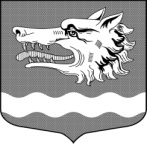   СОВЕТ ДЕПУТАТОВ                                                                      МУНИЦИПАЛЬНОГО ОБРАЗОВАНИЯ
Раздольевское сельское поселение муниципального образования                   Приозерский муниципальный район Ленинградской областиР Е Ш Е Н И Е26 сентября  2017 года                                                                                   № 100О внесении изменений в решение совета депутатов от  26  марта  2014 года  № 178  «Об   утвержденииПоложения  о порядке  выплаты  единовременноговознаграждения     муниципальному      служащему администрации     МО    Раздольевское      сельское поселение в связи с выходом впервые на трудовуюпенсию по старости » В целях приведения нормативно - правового акта   муниципального образования в соответствие с действующим законодательством  Российской Федерации,  совет депутатов муниципального образования Раздольевское  сельское поселение РЕШИЛ:1. Внести в решение совета депутатов муниципального образования  Раздольевское сельское поселение муниципального образования Приозерский муниципальный район Ленинградской области от  26.03. 2014 г.  № 178 «Об утверждении Положения о порядке выплаты единовременного вознаграждения муниципальному служащему администрации МО Раздольевское сельское поселение в связи с выходом впервые на трудовуюпенсию по старости» следующие  изменения:1.1. В наименовании решения, в пункте 1 решения, в приложении 1 к решению слова «трудовая пенсия» в соответствующем падеже  заменить словами «страховая пенсия» в соответствующем падеже.         2. Настоящее решение вступает в силу на следующий день после его официального опубликования.  Глава муниципального образования                                                 А.В. Долгов               Е.А.Михайлова66-725Разослано: дело-3, прокуратура-1.